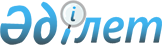 Об определении сроков предоставления заявки на включение в список получателей субсидий по каждому виду субсидируемых приоритетных сельскохозяйственных культур в 2016 году
					
			С истёкшим сроком
			
			
		
					Постановление акимата города Туркестан Южно-Казахстанской области от 25 октября 2016 года № 1471. Зарегистрировано Департаментом юстиции Южно-Казахстанской области 11 ноября 2016 года № 3874. Срок действия постановления - до 1 января 2017 года      В соответствии с пунктом 10 Правил субсидирования повышения урожайности и качества продукции растениеводства, стоимости горюче-смазочных материалов и других товарно-материальных ценностей необходимых для проведения весенне-полевых и уборочных работ, путем субсидирования производства приоритетных культур и стоимости затрат на возделывание сельско-хозяйственных культур в защищенном грунте, утвержденных приказом исполняющего обязанности Министра сельского хозяйства Республики Казахстан от 27 февраля 2015 года № 4-3/177 (зарегистрирован в Реестре государственной регистрации нормативных правовых актов под № 11094), акимат города Туркестан ПОСТАНОВЛЯЕТ:

      1. Определить сроки представления заявки на получение субсидий на повышение урожайности и качества продукции растениеводства, стоимости горюче-смазочных материалов и других товарно-материальных ценностей, необходимых для проведения весенне-полевых и уборочных работ, путем субсидирования производства приоритетных культур и стоимости затрат на возделывание сельскохозяйственных культур в защищенном грунте для включения список сельскохозяйственных товаропроизводителей по каждому виду субсидируемых приоритетных сельскохозяйственных культур в 2016 году согласно приложению к настоящему постановлению.

      2. Контроль за исполнение настоящего постановления возложить на заместителя акима города Туркестан Т.Мусаева.

      3. Настоящее постановление вводится в действие со дня его первого официального опубликования и распространяется на правоотношения возникшие с 20 октября 2016 года.

 Cроки представления заявки на получение субсидий на повышение урожайности и качества продукции растениеводства, стоимости горюче-смазочных материалов и других товарно-материальных ценностей, необходимых для проведения весенне-полевых и уборочных работ, путем субсидирования производства приоритетных культур и стоимости затрат на возделывание сельскохозяйственных культур в защищенном грунте для включения список сельскохозяйственных товаропроизводителей по каждому виду субсидируемых приоритетных сельскохозяйственных культур в 2016 году
					© 2012. РГП на ПХВ «Институт законодательства и правовой информации Республики Казахстан» Министерства юстиции Республики Казахстан
				
      Аким города

А.Усербаев
Приложение к постановлению
акимата города Туркестан
от "25" октября 2016 года
№ 1471№

Наименование приоритетных сельскохозяйственных культур

Сроки приема заявок

1.

Зерновая кукуруза

с 20 октября по 30 ноября 2016 года

2.

Масличные культуры (сафлор, подсолнечник) на урожай

с 20 октября по 30 ноября 2016 года

3.

Хлопок

с 20 октября по 30 ноября 2016 года

4.

Хлопок (на урожай)

с 20 октября по 30 ноября 2016 года

5.

Картофель

с 20 октября по 30 ноября 2016 года

6.

Овощи и бахчевые культуры открытого грунта

с 20 октября по 30 ноября 2016 года

7.

Кормовые культуры (за исключением многолетних трав посеянных в прошлом году)

с 20 октября по 30 ноября 2016 года

8.

Силосная кукуруза 

с 20 октября по 30 ноября 2016 года

9.

Овощи выращенные в защищенном грунте 

с 20 октября по 30 ноября 2016 года

